Băile OlăneștiHotel Central 3*Tarife standard - Sejur minim 3 nopți1 ianuarie-15 iunie 2021; 16 septembrie-22 decembrieCamera dublăCazare – 110 lei/noapte/persoanăMasă (fișă cont) – 80 lei/zi/pers/persoanăTratament (dacă este cazul) – 40 lei/zi/pers (2 proceduri +card ape)Camera singleCazare – 176 lei/noapte/camerăMasă (fișă cont) – 80 lei/zi/persTratament (dacă este cazul) – 40 lei/zi/pers (2 proceduri +card ape)Camera triplăCazare – 100 lei/noapte/persoanăMasă (fișă cont) – 80 lei/zi/pers/persoanăTratament (dacă este cazul) – 40 lei/zi/pers (2 proceduri +card ape)16 iunie-15 septembrieCamera dublăCazare – 132 lei/noapte/persoanăMasă (fișă cont) – 80 lei/zi/pers/persoanăTratament (dacă este cazul) – 40 lei/zi/pers (2 proceduri +card ape)Camera singleCazare – 209 lei/noapte/camerăMasă (fișă cont) – 80 lei/zi/persTratament (dacă este cazul) – 40 lei/zi/pers (2 proceduri +card ape)Camera triplăCazare – 110 lei/noapte/persoanăMasă (fișă cont) – 80 lei/zi/pers/persoanăTratament (dacă este cazul) – 40 lei/zi/pers (2 proceduri +card ape)Copii cu vârstă între 7 și 12 ani achită 66 lei/zi fără mic dejunCopiii peste 12 ani achită integralTuriștii trebuie să prezinte biletul de trimitere de la medicul de familie și cardul de sănătate.OFERTĂ TRATAMENT HOTEL CENTRAL ***Perioada: 01.10.2021-30.04.2022CAZARE, PENSIUNE COMPLETĂ ( MIC DEJUN, PRÂNZ ȘI CINĂ MENIU FIX ) + TRATAMENT ( 3 PROCEDURI ) + ACCES LA SPA ( vis – a – vis la HOTEL IMPERIAL & SPA )ÎN CAMERĂ DUBLĂ 2 PERSOANE – 170 LEI/PERSOANĂ/ZIÎN CAMERĂ SINGLE – 280 LEI/PERSOANĂ/ZIOFERTA ESTE VALABILA PENTRU MINIM 6 NOPTIPENTRU A BENEFICIA DE ACEASTA OFERTA ESTE OBLIGATORIE TRIMITERE DE LA MEDICUL DE FAMILIE SI CARDUL DE SANATATE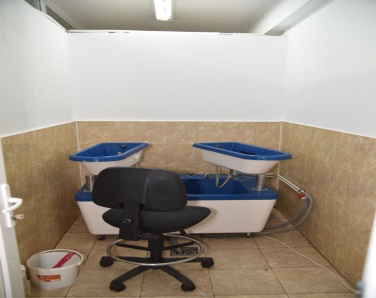 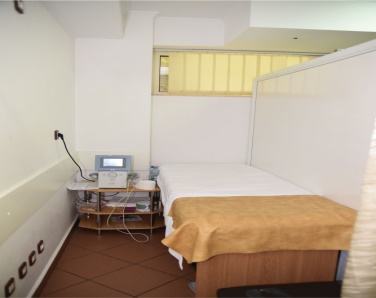 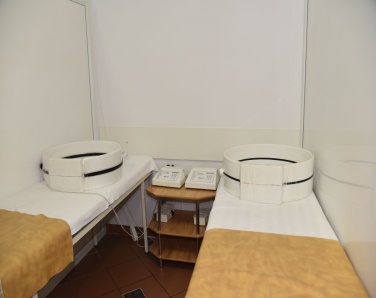 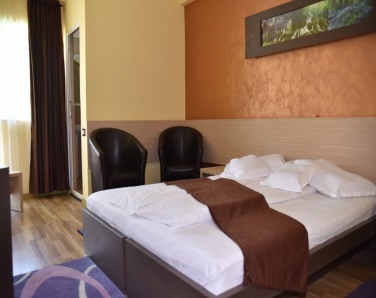 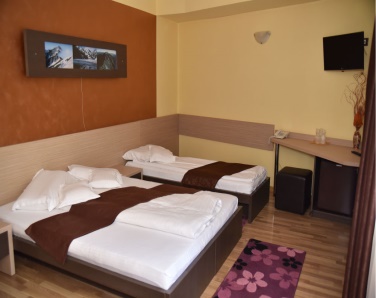 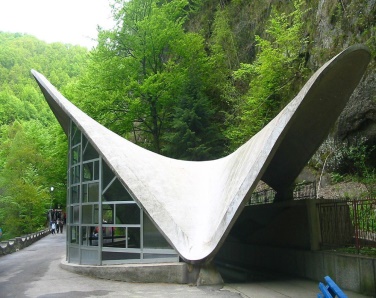 Hotelul Central a fost inaugurat in anul 2005 si renovat in intregime si interior si exterior in 2011, imbunatatind conditiile si standardele deja ireprosabile, fiind amplasat in centrul statiunii, pe malul drept al Olanestiului, oferind o imagine incantatoare datorita peisajului unic si muntilor care il inconjoara.Hotelul dispune de 45 de camere, fiecare camera avand o arhitectura unica si oferind prin dotarile sale confortul necesar relaxarii.Cea mai mare parte a camerelor va ofera o privire panoramica a statiunii si a muntilor care o inconjoara.Dotari camere: Hotelul dispune de camere  dotate cu:camera cu dus, TV / Cablu / Satelit, minibar in camere, aer conditionat, uscator de par in camere, internet in camere, telefon in camera.Hotelul Central va pune la dispozitie doua sali moderne de conferinte, avand o capacitate de 150 respectiv 70 de locuri echipate complet pentru organizarea orcarui tip de evenimentHotelul dispune de o baza de tratament propie, dotata cu aparatura moderna ce include laser, bai galvanice, parafina, aerosol, curenti diadinamici, curenti interferentiali, ionizari, ultrasunet, magnetodiaflux.Unitatea ofera urmatoarele servicii: bar, restaurant, terasa amenajata, sala de conferinte, salon mic dejun, parcare proprie gratuita, masaj, cabinet medical, baza de tratament, incalzire centrala, seif la receptie.